HATHERSAGE PARISH COUNCILClerk – Mr. S. C. Wyatt, Heart of Hathersage, Main Road, Hathersage, S32 1BB.Mob: 07 432 422 470Email: Clerk@hathersageparishcouncil.gov.uk 27th November 2019HR, Grievance and Complaints Committee members,  	                                            Notice is given that you are summoned to attend a meeting of the HR Committee in the Sampson Room, Hathersage Memorial Hall on 4th December at 7.00 pm.  The Agenda for the meeting is set out below. Yours sincerely,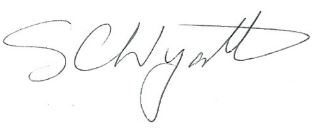 Clerk for Hathersage Parish Council.AGENDAThis is a closed meeting and not open to public attendance due to the personal and confidential matters that may be discussed. The minutes of the meeting will be recorded and presented to Hathersage Parish Council at its next meeting.1To note Apologies for Absence.2To decide any variation in the order of business.3Declaration of interests.4Approve minutes of the meeting 8th October 2019.5Complaints received.6Pool staff job descriptions.7Role of professional advisor.8Update on Vacancies.9Engaging Castle Associates.10Recruitment of permanent/senior/seasonal staff.11Specifications and protocols for volunteers12Staff support and supervision.13Pool closure period wages14Clerk’s Annual Review.15Clerk’s Report/Correspondence.16Items for next meeting.17Confirm date of next meeting.